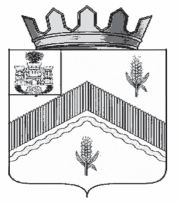 РОССИЙСКАЯ ФЕДЕРАЦИЯ     ОРЛОВСКАЯ ОБЛАСТЬЗАЛЕГОЩЕНСКИЙ РАЙОН ОКТЯБРЬСКИЙ СЕЛЬСКИЙ СОВЕТ НАРОДНЫХ ДЕПУТАТОВР Е Ш Е Н И Е   27 апреля  2023 года                                                                            №   51с.АрхангельскоеО проведении публичных слушаний по проекту решения  Октябрьского сельского Совета народных депутатовЗалегощенского района Орловской области«О внесении изменений  в решение Октябрьского сельского совета сельского Совета народных депутатов от 28 мая 2012 г. N 29 «Об утверждении Правил благоустройства и санитарного содержания территории Октябрьского сельского поселения»В целях закрепления  административной ответственности за неисполнение собственниками и (или) иными законными владельцами зданий, строений, сооружений, земельных участков отдельных обязанностей по участию в содержании прилегающих территорий установленных Правилами  благоустройства территории Октябрьского сельского поселения Залегощенского района Орловской области                                      разработанных в соответствии с действующим законодательством Российской Федерации утвержденных решением Октябрьского сельского Совета народных депутатов Залегощенского района Орловской области  решение Октябрьского сельского совета сельского Совета народных депутатов от 28 мая 2012 г. N 29 «Об утверждении Правил благоустройства и санитарного содержания территории Октябрьского сельского поселения» руководствуясь письмом руководителя Администрации Губернатора и правительства Орловской области   от 31.03.2023 № 2 - 484 и проектом Закона Орловской области «О внесении изменения в статью 6.2 Закона Орловской области «Об ответственности за административные правонарушения» Октябрьский сельский Совет народных депутатов  РЕШИЛ: 1. Провести публичные слушания по вопросу обсуждения проекта решения  Октябрьского сельского Совета народных депутатов Залегощенского района Орловской области «О внесении изменений  в решение Октябрьского сельского Совета народных депутатов  от 28 мая 2012 г. N 29 «Об утверждении Правил благоустройства и санитарного содержания территории Октябрьского сельского поселения».2. Назначить проведение собрания по обсуждению предмета публичных слушаний 05 мая 2023 года в 15 час. 00 мин. по адресу: с. Архангельское,                                  ул. Привокзальная, 3 в здании МБУК «Октябрьский сельский дом культуры Залегощенского района Орловской области» , приложение 1.3.Утвердить Порядок учета предложений по вышеуказанному проекту                 и участия граждан в его обсуждении согласно приложению 2.4. Утвердить состав комиссии по проведению публичных слушаний по вопросу обсуждения проекта решения  Октябрьского сельского Совета народных депутатов Залегощенского района Орловской области «О внесении изменений  в решение Октябрьского сельского Совета народных депутатов  от 28 мая 2012 г. N 29 «Об утверждении Правил благоустройства и санитарного содержания территории Октябрьского сельского поселения» согласно приложению 3.3.Обнародовать настоящее решение путем размещения                                              на информационном стенде в здании администрации Октябрьского сельского поселения по адресу: Орловская область, Залегощенский район, Октябрьское сельское поселение, с. Архангельское,  ул. Привокзальная, 3  на официальном сайте администрации Октябрьского сельского поселения Залегощенского района Орловской области в сети интернет, на платформе ПОС ЕПГУ.Глава сельского поселения                                                             А.В.ЛеоновПриложение 1РОССИЙСКАЯ  ФЕДЕРАЦИЯОРЛОВСКАЯ ОБЛАСТЬЗАЛЕГОЩЕНСКИЙ РАЙОНОКТЯБРЬСКИЙ  СЕЛЬСКИЙ  СОВЕТ  НАРОДНЫХ  ДЕПУТАТОВР Е Ш Е Н И Е(ПРОЕКТ)Принято на _____ заседании  ОктябрьскогоСельского Совета народных депутатов«_____»_________2023 г.							№ _____В целях закрепления  административной ответственности за неисполнение собственниками и (или) иными законными владельцами зданий, строений, сооружений, земельных участков отдельных обязанностей по участию в содержании прилегающих территорий установленных Правилами  благоустройства территории Октябрьского сельского поселения Залегощенского района Орловской области                                      разработанных в соответствии с действующим законодательством Российской Федерации утвержденных решением Октябрьского сельского Совета народных депутатов Залегощенского района Орловской области  28 мая 2012 г. N 29 «Об утверждении Правил благоустройства и санитарного содержания территории Октябрьского сельского поселения», руководствуясь письмом руководителя Администрации Губернатора и правительства Орловской области   от 31.03.2023 № 2 - 484 и проектом Закона Орловской области «О внесении изменения в статью 6.2 Закона Орловской области «Об ответственности за административные правонарушения» Октябрьский сельский Совет народных депутатов  РЕШИЛ: Внести изменения в первый абзац п.1.4 статьи 1 Правил благоустройства территории Октябрьского сельского поселения Залегощенского района Орловской области утвержденных решением Октябрьского сельского Совета народных депутатов Залегощенского района Орловской области от 28 мая 2012 г. N 29 «Об утверждении Правил благоустройства и санитарного содержания территории Октябрьского сельского поселения», изложив его в следующей редакции:«Собственники или иные законные владельцы зданий, строений, сооружений, земельных участков (за исключением собственников и (или) иных законных владельцев помещений в многоквартирных домах, земельные участки под которыми не образованы или образованы по границе таких домов) обязаны участвовать в содержании прилегающих территорий путем проведения мероприятий:по очистке прилегающей территории от мусора и иных отходов производства и потребления, опавшей листвы, сухой травянистой растительности, сорной растительности, коры деревьев, порубочных остатков деревьев и кустарников;по очистке прилегающей территории, за исключением цветников и газонов, от снега и наледи для обеспечения свободного и безопасного прохода граждан;по противогололедной обработке прилегающей территории;по покосу травы и обрезке поросли.»2. Обнародовать настоящее решение путем размещения                                      на информационном стенде в здании администрации Октябрьского сельского поселения по адресу: Орловская область, Залегощенский район, Октябрьское сельское поселение, с. Архангельское, ул. Привокзальная, д. 3 и на официальном сайте Октябрьского сельского поселения в сети «Интернет» 3.Настоящее решение вступает в силу в соответствии с Уставом Октябрьского сельского поселения Залегощенского района Орловской области.Приложение  2УТВЕРЖДЕНОРешением Октябрьского сельского Советанародных депутатов № 51 от 27.04.2023гПОРЯДОКучета предложений обсуждение проекта решения Октябрьского сельского Совета народных депутатов Залегощенского района Орловской области «О внесении изменений  в решение Октябрьского сельского Совета народных депутатов  от 28 мая 2012 г. N 29 «Об утверждении Правил благоустройства и санитарного содержания территории Октябрьского сельского поселения» и участия граждан в его обсуждении1. Принять участие в обсуждение проекта решения Октябрьского сельского Совета народных депутатов Залегощенского района Орловской области «О внесении изменений  в решение Октябрьского сельского Совета народных депутатов  от  28 мая 2012 г. N 29 «Об утверждении Правил благоустройства и санитарного содержания территории Октябрьского сельского поселения», путем внесения предложений к указанному проекту вправе граждане, проживающие на территории Октябрьского сельского поселения Залегощенского района Орловской области и обладающие избирательным правом. 2. Предложения граждан принимаются со дня опубликования оповещения о начале проведения  публичных слушаний по проекту решения Октябрьского сельского Совета народных депутатов «О внесении изменений  в решение Октябрьского сельского совета сельского Совета народных депутатов от 28 мая 2012 г. N 29 «Об утверждении Правил благоустройства и санитарного содержания территории Октябрьского сельского поселения» по 28 мая 2023 года включительно. Предложения граждан, направленные по истечении указанного срока,                                                         не рассматриваются.3. Предложения граждан вносятся только в отношении изменений, содержащихся в проекте решения Октябрьского сельского Совета народных депутатов Залегощенского района Орловской области «О внесении изменений  в решение Октябрьского сельского Совета народных депутатов  от 28 мая 2012 г. N 29 «Об утверждении Правил благоустройства и санитарного содержания территории Октябрьского сельского поселения»,4. Предложения по проекту решения могут подаваться в устной или письменной форме.  В письменных предложениях должны быть указаны фамилия, имя, отчество, адрес места жительства и личная подпись гражданина (граждан). Предложения по проекту вносятся в форме конкретно сформулированных положений (норм) с соблюдением требований законодательной техники либо в форме обращений (писем) с изложением сути вносимого предложения.Устные предложения по проекту решения вносятся и рассматриваются на публичных слушаниях, при подаче предложений по телефону заинтересованное лицо должно представиться и указать свой адрес и (или) телефон для связи.5. Предложения принимаются в рабочие дни с 8.00 до 12.00 и с 13.00               до 17.00 администрацией Октябрьского сельское поселение по адресу: 303550, Орловская область, Залегощенский район, Октябрьское сельское поселение,                 с. Архангельское, ул. Привокзальная, д. 3, либо направляются по почте                                 по указанному адресу.6. Учет поступивших предложений, их обобщение и подготовку заключения осуществляет администрация Октябрьского сельского поселения.7.Участие граждан в обсуждении проекта решения Совета депутатов, принятие и рассмотрение поступивших предложений проводится в порядке, установленном Положением о публичных (общественных) слушаниях в Октябрьском сельском поселении.Приложение  3УТВЕРЖДЕНОРешением Октябрьского сельского Советанародных депутатов № 51 от 27.04.2023гСостав комиссии по проведению публичных слушаний по вопросу обсуждения проекта решения  Октябрьского сельского Совета народных депутатов Залегощенского района Орловской области «О внесении изменений  в решение Октябрьского сельского Совета народных депутатов  от 28 мая 2012 г. N 29 «Об утверждении Правил благоустройства и санитарного содержания территории Октябрьского сельского поселения»Леонов А.В.-Глава Администрации Октябрьского сельского поселения, председатель комиссииЕрохина Н.Г.-Ведущий специалист Администрации Октябрьского сельского поселения, секретарь комиссииЧлены комиссииЧлены комиссииЧлены комиссииЕвстифеева К.И.-Ведущий специалист  Администрации Октябрьского сельского поселения, Шубина С.В.-депутат Октябрьского сельского Совета народных депутатовПетрухин А.С.-депутат Октябрьского сельского Совета народных депутатовАбрамова С.Ю.-депутат Октябрьского сельского Совета народных депутатовИгнатов В.И. -депутат Октябрьского сельского Совета народных депутатовРадченко Н.Б.-депутат Октябрьского сельского Совета народных депутатовФотин С.А.-депутат Октябрьского сельского Совета народных депутатовЕрмилова Ю.И.-депутат Октябрьского сельского Совета народных депутатовЕрмилова Т.В.-депутат Октябрьского сельского Совета народных депутатовВещиков Игорь Петрович             -депутат Октябрьского сельского Совета народных депутатов